О внесении изменений в состав Комиссии по соблюдению требований к служебному поведению государственных гражданских служащих Министерства природных ресурсов, экологии и туризма Республики Алтай и урегулированию конфликта интересов, утвержденный приказом Министерства природных ресурсов, экологии и туризма Республики Алтай от 18 февраля 2020 г. № 109 В целях совершенствования качества административно-управленческих процессов, на основании Указа от 9 января 2023 г. № 1-у «Об увольнении Мунатова Е.А.» и руководствуясь Федеральным законом от 25 декабря 2008 г.          № 273-ФЗ «О противодействии коррупции», Положением о Министерстве природных ресурсов, экологии и туризма Республики Алтай, утвержденным постановлением Правительства Республики Алтай от 21 мая 2015 г. № 135, п р и к а з ы в а ю:Внести в состав Комиссии по соблюдению требований к служебному поведению государственных гражданских служащих Министерства природных ресурсов, экологии и туризма Республики Алтай и урегулированию конфликта интересов (далее – Комиссия), утвержденный приказом Министерства природных ресурсов, экологии и туризма Республики Алтай от 18 февраля               2020 г. № 109, следующие изменения:1) включить в состав Комиссии Карпинского А.В. – заместителя министра природных ресурсов, экологии и туризма Республики Алтай, председателя Комиссии;2) исключить из состава Комиссии Мунатова Е.А. Исполняющий обязанности министра                                           А.И. СумачаковВнесено: начальникадминистративно-правового отдела________________ Кудрявцева Е.Н.Корчуганова Ольга Сергеевна, административно-правовой отделзаместитель начальника, (38822)5-90-20 (доб.210), forest04_ok@mail.ru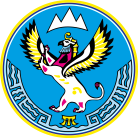 «20» января 2023 г. № 28г. Горно-Алтайск